18. března pondělí19. březnaúterý20. březnastředa      21. březnačtvrtek     22. březnapátek--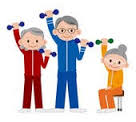 9:00-10:00Velké cvičení3.patro2. patro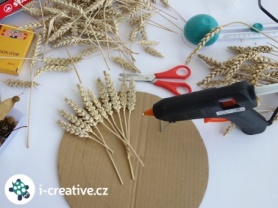 :9:00- 11:30Tvořivé ruce1. patro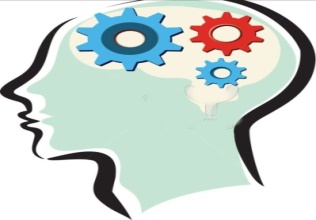 9:00 – 10:00Trénink paměti1. patro2. patro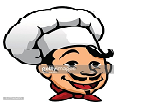 9:00-11:30Kulinářský klub0. patro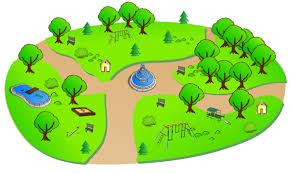 9:00Výletní den10:30-11:30Trénink paměti2. patro1. patro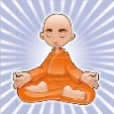 9:15 – 10:15Jóga s lektorkou3. patro10:30-11:30Jóga s lektorkou2. patro9:15 -10:15Jóga s lektorkou1. patro10:30 – 11:30Jóga s lektorkou2. patro	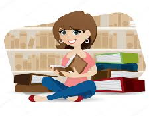 13:30 – 14:30Individuální terapie13:30-14:30Individuální terapie13:30-14:30Individuální terapie13:30-14:30Individuální terapie13:30-14:30Individuální terapie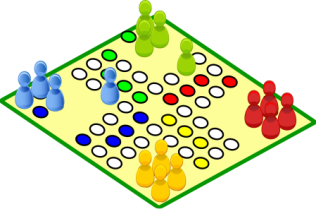 14:45 – 15:45Společenské hry,animoterapie 1.patro14:45 – 15:45Společenské hry 3.patro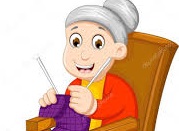 14:45 -15: 45Dámský klub0. patro14:30-15:45Společenské hry, animoterapie2. patro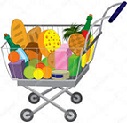 14:45-15:45Nákupy pro klienty